21.07.2016 № 191-рО проведении конкурсного отбора управляющей компании индустриального (промышленного) парка города Чебоксары (II очередь)В соответствии с Федеральным законом от 31 декабря 2014 года          № 488-ФЗ «О промышленной политике в Российской Федерации», постановлением Правительства Российской Федерации от 4 августа 2015 года №794 «Об индустриальных (промышленных) парках и управляющих компаниях индустриальных (промышленных) парков», постановлением Кабинета Министров Чувашской Республики от 1 октября 2013 года № 402 «Об индустриальных (промышленных) парках на территории Чувашской Республики», в целях повышения эффективности управления муниципальным имуществом города Чебоксары и определения порядка конкурсного отбора управляющей компании индустриального (промышленного) парка:1. Утвердить документацию конкурсного отбора управляющей компании индустриального (промышленного) парка города Чебоксары (II очередь)  согласно приложению №1.2. Утвердить состав конкурсной комиссии согласно приложению №2.3. Утвердить Положение о конкурсной комиссии согласно      приложению №3.4. Управлению по связям со СМИ и молодежной политики администрации города Чебоксары (А.Е. Жуков) опубликовать настоящее распоряжение в средствах массовой информации.5. Контроль за выполнением настоящего распоряжения возложить на  заместителя главы администрации города Чебоксары – руководителя аппарата А.Ю. Маклыгина.И.о. главы администрациигорода Чебоксары                                       А.Ю. МаклыгинПриложение №1УТВЕРЖДЕНАраспоряжением администрациигорода Чебоксарыот 21.07.2016 № 191-рДОКУМЕНТАЦИЯДЛЯ ПРОВЕДЕНИЯ КОНКУРСНОГО ОТБОРАУПРАВЛЯЮЩЕЙ КОМПАНИИ ИНДУСТРИАЛЬНОГО (ПРОМЫШЛЕННОГО) ПАРКА ГОРОДА ЧЕБОКСАРЫ (II очередь)ЧАСТЬ I. ИНФОРМАЦИОННАЯ КАРТАЧАСТЬ II. ОБРАЗЦЫ ДОКУМЕНТОВЗаявкана участие в конкурсном отборе управляющей компаниииндустриального (промышленного) парка города Чебоксары1. Данные участника:2. Настоящей заявкой мы подтверждаем, что отвечаем следующим требованиям:основным направлениям деятельности, предусмотренным учредительным документом управляющей компании, является проведение мероприятий по привлечению инвестиций в экономику города Чебоксары Чувашской Республики и повышению ее инвестиционной привлекательности;не имеет задолженности по налогам, сборам и другим обязательным платежам в бюджеты бюджетной системы Российской Федерации и государственные внебюджетные фонды и просроченной задолженности по денежным обязательствам перед городом Чебоксары Чувашской Республики;не находится в стадии реорганизации, ликвидации или банкротства, не ограничен в осуществлении соответствующего вида деятельности.3. К настоящей заявке прилагаются следующие документы:1) План реализации концепции развития индустриального (промышленного) парка - на ______ листах.2) Копия документа, подтверждающая полномочия руководителя юридического лица или иного лица, действующего от имени юридического лица:решение учредителя о назначении руководителя - на ___ листах;приказ о назначении руководителя - на ___ листах;доверенность - на ____ листах.3) Копия бухгалтерской (финансовой) отчетности за последний отчетный год с отметкой налогового органа о ее принятии -  на ____ листах.Руководитель юридического лица/иное лицо (указать должность)     _________________   __________________                                                                    (подпись)                       (Ф.И.О.)Приложение №2УТВЕРЖДЕНраспоряжением администрациигорода Чебоксарыот 21.07.2016 № 191-рСОСТАВКОМИССИИ ПО ПРОВЕДЕНИЮ КОНКУРСНОГО ОТБОРА УПРАВЛЯЮЩЕЙ КОМПАНИИ ИНДУСТРИАЛЬНОГО (ПРОМЫШЛЕННОГО) ПАРКА ГОРОДА ЧЕБОКСАРЫ (II очередь)____________________________________________Приложение №3УТВЕРЖДЕНОраспоряжением администрациигорода Чебоксарыот 21.07.2016 № 191-рПОЛОЖЕНИЕО КОНКУРСНОЙ КОМИССИИ ПО ВЫБОРУ УПРАВЛЯЮЩЕЙ КОМПАНИИ ИНДУСТРИАЛЬНОГО (ПРОМЫШЛЕННОГО) ПАРКА ГОРОДА ЧЕБОКСАРЫ (II ОЧЕРЕДЬ)1. Общие положения1.1. Комиссия по проведению конкурсного отбора управляющей компании индустриального (промышленного) парка города Чебоксары (II очередь) создается распоряжением администрации города Чебоксары, которым определяется ее состав, назначается председатель Комиссии.1.2. В своей деятельности комиссия руководствуется федеральным законодательством и законодательством Чувашской Республики, муниципальными правовыми актами.1.3. Комиссия формируется в составе не менее 5 человек рабочей группы, предателем комиссии, заместителем председателя комиссии.1.4. Члены комиссии должны быть уведомлены Уполномоченным органом о месте, дате и времени проведения заседания комиссии не позднее, чем за пять рабочих дней до проведения конкурсного отбора. Члены Комиссии лично участвуют в заседаниях и подписывают соответствующие протоколы. Решения Комиссии принимаются открытым голосованием простым большинством голосов членов Комиссии, присутствующих на заседании. Каждый член Комиссии имеет один голос.2. Основные функции комиссииКомиссией при проведении конкурсного отбора осуществляются следующие функции: рассмотрение документов, оценка и определение победителя.3. Организация работы комиссии3.1. Работой комиссии руководит председатель.3.2. Комиссия правомочна осуществлять свои функции, если на ее заседаниях присутствует не менее 50% ее состава при обязательном участии председателя комиссии или его заместителя.Решения конкурсной комиссии принимаются большинством голосов присутствующих на ее заседании членов конкурсной комиссии. При равенстве голосов голос председательствующего является решающим.3.3. Решения комиссии оформляются в виде протоколов, протокол заседания Комиссии подписывается председателем Комиссии, заместителем председателя Комиссии, секретарем Комиссии и членами Комиссии. В протоколе заседания Комиссии указывается: дата, время, место проведения заседания Комиссии, количество членов, принявших участие в работе Комиссии, Ф.И.О. участников или их законных представителей, решение Комиссии о допуске участников к конкурсу, критерии определения победителя конкурса, решение Комиссии об определении победителя. Копия протокола рассылается всем участникам, подавшим заявки на участие в конкурсе в течение 10 (Десяти) дней с момента проведения заседания Комиссии. Оригинал протокола заседания Комиссии хранится у Организатора конкурса.3.4. Работа Комиссии осуществляется в соответствии с требованиями законодательства о соблюдении коммерческой и иной охраняемой законом тайне.4. Права и обязанности членов комиссии4.1. Члены Комиссии имеют право:знакомиться со всеми представленными на конкурсный отбор документами;выступать по вопросам повестки дня на заседаниях комиссии.4.2. Члены конкурсной комиссии:присутствуют на заседаниях комиссии и принимают решения по вопросам, отнесенным к компетенции комиссии;осуществляют рассмотрение документов, оценку и определяют победителя путем голосования.4.3. Председатель комиссии:организует работу комиссии;формирует повестку дня заседания комиссии;объявляет победителя конкурсного отбора.4.4. Секретарь комиссии:оформляет протоколы заседания конкурсной комиссии.___________________________________________________Чăваш РеспубликиШупашкар хулаАдминистрацийěХУШУ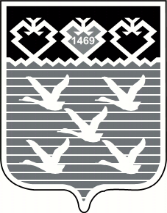 Чувашская РеспубликаАдминистрациягорода ЧебоксарыРАСПОРЯЖЕНИЕ№п/пПоказателиИнформация1.Наименование уполномоченного органа по конкурсному отборуАдминистрация города Чебоксары в лице Управления по регулированию тарифов, экономики предприятий и инвестицийАдрес: 428000, Чувашская Республика, г. Чебоксары, ул. Карла Маркса, д.36, каб.311Контактный телефон: (8352) 23-50-86E-mail: ivs2@gcheb.cap.ru2.Предмет конкурсного отбораОтбор управляющей компании индустриального (промышленного) парка города Чебоксары (II очередь)3.Место размещения индустриального (промышленного) паркаЧувашская Республика, город Чебоксары4.Извещение о проведении конкурсного отбораИзвещение о проведении конкурсного отбора готовится уполномоченным органом и размещается на официальном сайте администрации города Чебоксары www.gcheb.cap.ru не менее чем за 20 дней до даты вскрытия конвертов с заявками на участие в конкурсном отборе.В извещении о проведении конкурсного отбора организатор конкурса указывает:предмет конкурсного отбора;наименованием, место нахождения, почтовый адрес, номер контактного телефона организатора конкурсного отбора;срок, место и порядок подачи заявок претендентов на участие в конкурсном отборе;место, дату и время вскрытия конвертов с заявками на участие в конкурсном отборе, дату рассмотрения и оценки таких заявок претендентов;требования, предъявляемые к претендентам и перечень документов, которые должны быть представлены претендентами в составе заявок в соответствии с частью 5 и 6 настоящей информационной картыспособы получения конкурсной документации, срок, место и порядок предоставления конкурсной документации.Организатор конкурсного отбора вправе принять решение о внесении изменений в извещение о проведении конкурсного отбора не позднее чем за три дня до даты окончания срока подачи заявок на участие в конкурсном отборе. В течение одного дня с даты принятия указанного решения такие изменения размещаются организатором конкурсного отбора на официальном сайте администрации города Чебоксары. При этом срок подачи заявок претендентов на участие в конкурсном отборе должен быть продлен таким образом, чтобы с даты размещения таких изменений до даты окончания срока подачи заявок на участие в конкурсном отборе этот срок составлял не менее чем десять рабочих дней5.Требования к участникам конкурсного отбораУправляющей компанией является коммерческая или некоммерческая организация, созданная в соответствии с законодательством Российской Федерации (далее – участник конкурсного отбора), отвечающая следующим требованиям:основным направлением деятельности, предусмотренными учредительным документом управляющей компании, является проведение мероприятий по привлечению инвестиций в экономику города Чебоксары и повышению ее инвестиционной привлекательности;отсутствие задолженности по налогам, сборам и другим обязательным платежам в бюджеты бюджетной системы Российской Федерации и государственные внебюджетные фонды и (или) просроченной задолженности по денежным обязательствам перед городом Чебоксары;отсутствие процедур реорганизации, ликвидации или банкротства, ограничений в осуществлении соответствующего вида деятельности6.Документы, необходимые для участия в конкурсе1) заявка на участие в конкурсном отборе (по форме, установленной в части II настоящей Документации);2) план реализации концепции развития индустриального парка;3) копия документа, подтверждающая полномочия руководителя юридического лица или иного лица, действующего от имени юридического лица;4) копии бухгалтерской (финансовой) отчетности за последний отчетный год с отметкой налогового органа о ее принятии;5) участником конкурсного отбора может быть представлена по собственной инициативе выписка из Единого государственного реестра юридических лиц, выданная не ранее чем за 30 календарных дней до даты обращения в уполномоченный орган7.Требования к оформлению документовДокументы должны быть сброшюрованы в одну папку, пронумерованы и скреплены подписью руководителя юридического лица и печатью юридического лица (при наличии)8.Срок и место подачи заявок1) дата начала приема заявок - с 08:00 часов (по московскому времени) 25 июля .;2) дата окончания приема заявок - до 17:00 часов (по московскому времени) 25 августа 2016 г.;3) прием заявок осуществляется по адресу: 428000, Чувашская Республика, г. Чебоксары, ул. Карла Маркса, д.36, каб. 311 в рабочие дни (понедельник - пятница) с 8:00 до 17:00 часов по московскому времени, за исключением обеденного времени с 12:00 до 13:00 часов по московскому времени. В рабочий день, предшествующий нерабочему праздничному дню, продолжительность рабочего дня уменьшается на 1 час - до 16:00 часов по московскому времени.В течение срока приема заявок уполномоченный орган организует консультирование участников конкурсного отбора по вопросам подготовки документов.Документы, поступившие после окончания срока приема документов (в том числе по почте), не регистрируются и к участию в конкурсном отборе не допускаются.Документы, поступившие в уполномоченный орган, в порядке их поступления регистрируются в день поступления в журнале учета документов, который пронумерован, прошнурован и скреплен печатью уполномоченного органа.Представленные на конкурсный отбор документы не возвращаются.Участник может отозвать поданные документы до окончания срока приема заявок путем направления в уполномоченный орган соответствующего обращения. Обращение подается в письменном виде за подписью руководителя юридического лица.В случае если участником не представлен документ, указанный в пункте 5 части 6 настоящей информационной карты, уполномоченный орган запрашивает указанный документ в порядке межведомственного информационного взаимодействия в течение 5 рабочих дней со дня подачи участником заявки и прилагаемых к ней документов9.Основания для недопущения к участию в конкурсном отбореУчастник не допускается к участию в конкурсном отборе в случае, если:участник не соответствует требованиям, установленным разделом 5 настоящей Информационной карты;документы, указанные в пунктах 1, 2, 3, 4 раздела 6 настоящей Информационной карты, представлены не в полном объеме;документы, установленные в разделе 6 настоящей Информационной карты, получены по факсу или по электронной почте;информация, предоставленная участником, является недостоверной10.Порядок проведения конкурсного отбораКомиссия вскрывает конверты с заявками на участие в конкурсном отборе в срок, указанный в извещении о проведении конкурсного отбора.Протокол вскрытия конвертов с заявками на участие в конкурсном отборе ведется комиссией, подписывается всеми присутствующими членами комиссии непосредственно после вскрытия таких конвертов в течение рабочего дня, следующего за датой подписания этого протокола, размещается на официальном сайте администрации города Чебоксары.Протокол вскрытия конвертов должен содержать наименование претендентов, почтовый адрес каждого претендента, наличие сведений и документов, предусмотренных конкурсной документацией. В случае, если по окончании срока подачи заявок на конкурсный отбор не подано ни одной заявки на участие в конкурсном отборе, в указанный протокол вносится информация о признании конкурса не состоявшимся.Максимальный срок рассмотрения и оценки заявок на участие в конкурсном отборе составляет 20 рабочих дней с даты вскрытия конвертов.Организатор конкурсного отбора уведомляет Комиссию о дате рассмотрения заявок претендентов.Комиссия отклоняет заявку на участие в конкурсном отборе, если план реализации концепции развития индустриального (промышленного) парка не соответствует требованиям пункта 13 настоящей информационной карты.Результаты рассмотрения заявок на участие в конкурсном отборе фиксируются в протоколе рассмотрения заявок на участие в конкурсном отборе, в котором должна содержаться следующая информация:место, дата, время проведения рассмотрения таких заявок;информация об претендентах (наименования, почтовые адреса), заявки на участие в конкурсном отборе которых были рассмотрены;информация об претендентах, заявки на участие в конкурсном отборе которых были отклонены, с указанием причин их отклонения, в том числе положений настоящей информационной карты, которым не соответствуют такие заявки;решение каждого члена комиссии об отклонении заявок на участие в конкурсном отборе.Результаты рассмотрения единственной заявки на участия в конкурсном отборе на предмет ее соответствия установленным требованиям фиксируется в протоколе рассмотрения единственной заявки на участие в конкурсном отборе, в котором должна содержаться следующая информация:место, дата, время проведения рассмотрения такой заявки;наименование, почтовый адрес претендента, подавшего единственную заявку на участие в конкурсном отборе;решение каждого члена комиссии о соответствии такой заявки требованиям настоящей информационной карты;решение о возможности заключения соглашения с претендентом, подавшим единственную заявку.При возникновении в процессе рассмотрения документов вопросов, требующих специальных знаний в различных областях науки и техники, на заседания конкурсной комиссии могут приглашаться эксперты, специалисты, ученые и иные заинтересованные лица для разъяснения данных вопросов.Решение конкурсной комиссии оформляется протоколом заседания конкурсной комиссии.11.Критерии оценки плана реализации концепции развития индустриального (промышленного) парка1) соответствие предлагаемого плана реализации концепции развития индустриального (промышленного) парка целям создания индустриального (промышленного) парка и видам экономической деятельности на его территории;2) соответствие предлагаемого плана реализации концепции развития индустриального (промышленного) парка технико-экономическим и иным показателям инвестиционных (инновационных) проектов, предусмотренным концепцией развития индустриального (промышленного) парка;3) применение современных технологических и управленческих решений;4) планируемое замещение затрат бюджета города Чебоксары или республиканского бюджета Чувашской Республики иными источниками финансирования;5) экологически безопасный способ ведения работ12.Порядок оценки плана реализации концепции развития индустриального (промышленного) паркаКаждый член конкурсной комиссии осуществляет оценку плана реализации концепции развития индустриального (промышленного) парка по критериям, установленным пунктом 12 настоящей информационной карты по пятибалльной шкале (от 1 до 5 баллов).На основании оценок, поставленных каждым членом конкурсной комиссии, выводится средний балл по каждому критерию оценки плана реализации концепции развития индустриального (промышленного) парка.Победителем признается участник конкурсного отбора, набравший наибольшее количество баллов.При равном количестве баллов побеждает участник конкурсного отбора, подавший заявку ранее других.В случае, если на участие в конкурсном отборе поступила одна заявка, которая соответствует требованиям настоящего Порядка, с этим участником конкурсного отбора заключается соглашение о развитии индустриального (промышленного) парка13.Дата предоставления уполномоченным органом на рассмотрение конкурсной комиссии поданных участниками документовДокументы предоставляются председателю конкурсной комиссии 26 августа 2016 г.14.Подведение итогов конкурсного отбораЗаседание конкурсной комиссии состоится 26 августа 2016 года по адресу:428000, Чувашская Республика, г. Чебоксары,         ул. Карла Маркса, д.36, каб.311.Решение конкурсной комиссии оформляется протоколом заседания конкурсной комиссии в течение 3 рабочих дней со дня проведения заседания конкурсной комиссии. Протоколы, указанные в 12 настоящей информационной карты, составляются в двух экземплярах, которые подписываются всеми присутствующими членами Комиссии. Протокол рассмотрения заявок на участие в конкурсном отборе, протокол рассмотрения единственной заявки на участие в конкурсном отборе в течение 1 рабочего дня со дня его подписания размещается на официальном сайте уполномоченного органа.Каждый участник конкурсного отбора будет проинформирован в письменной форме уполномоченным органом о принятом решении в течение 5 рабочих дней со дня его принятия15.Заключение соглашения о развитии индустриального (промышленного) парка.На основании протокола заседания конкурсной комиссии уполномоченный орган в течение 10 рабочих дней после подписания протокола заключает соглашение о развитии индустриального (промышленного) парка16.Срок действия соглашенияНа период реализации инвестиционных проектов в индустриальном (промышленном) парке города Чебоксары1.Полное наименование коммерческой или некоммерческой организации2.Сведения о юридическом лице2.ОГРН2.ИНН2.КПП2.ОКПО2.ОКАТО2.Контактный телефон, факс, e-mail3.Наименование и почтовый адрес Инспекции Федеральной налоговой службы, в которой заявитель зарегистрирован в качестве налогоплательщика4.Юридический адрес:Юридический адрес:4.Почтовый индекс4.Республика4.Город4.Улица (проспект, переулок и т.д.)4.Номер дома (вл.), корпус (стр.), офис (кв.)5.Почтовый адрес:Почтовый адрес:5.Почтовый индекс5.Республика5.Город5.Улица (проспект, переулок и т.д.)5.Номер дома (вл.), корпус (стр.), офис (кв.)МаклыгинАлексей ЮрьевичВасильев Юрий АлександровичМаксимов Евгений НиколаевичЧлены рабочей группы:Александров Герман ГеннадьевичАлександров Олег ВладимировичИванов Сергей ЮрьевичКузьмина Екатерина ГеннадьевнаЛукин Станислав ВячеславовичМайоров Денис ВячеславовичПавлов Анатолий ЛеонидовичПорфирьев Павел Николаевич- заместитель главы администрации города Чебоксары – руководитель аппарата, председатель рабочей группы;- заместитель главы администрации города Чебоксары – председатель Горкомимущества, заместитель председателя рабочей группы;- начальник управления по регулированию тарифов, экономики предприятий и инвестиций администрации города Чебоксары, секретарь рабочей группы.- заместитель главы администрации города Чебоксары по вопросам ЖКХ;- заместитель председателя Чебоксарского городского комитета по управлению имуществом по земельным вопросам;- начальник отдела инновационного развития Министерства экономического развития, промышленности и торговли Чувашской Республики (по согласованию);- начальник отдела государственных инвестиций и региональных программ Министерства экономического развития, промышленности и торговли Чувашской Республики (по согласованию);- начальник МБУ «Управление территориального планирования» г. Чебоксары.- заместитель начальника управления архитектуры и градостроительства администрации города Чебоксары;- заместитель главы администрации города Чебоксары по вопросам архитектуры и градостроительства;- заместитель начальника управления ЖКХ, энергетики, транспорта и связи администрации города Чебоксары.